RSS Computer Ergonomics 
Self-Assessment Login to RSS Computer ErgonomicsLog in using your campus credentials and select the Computer Ergonomics Self-Assessment icon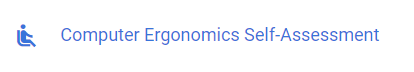 Create a new Self-Assessment as the OwnerSelect the Start New Assessment Icon to start a Self-Assessment
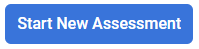 Assessment should start in Draft Status
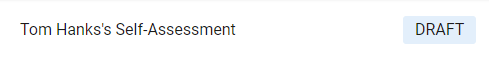 Select continue to go to the assessment section to complete the assessment form
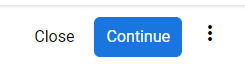 Summary page shows user’s progress and Assessment sections
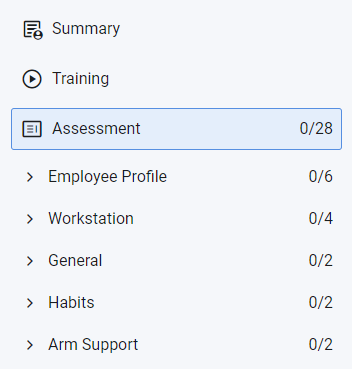 Submit Self-AssessmentAnswer the Self-Assessment questions
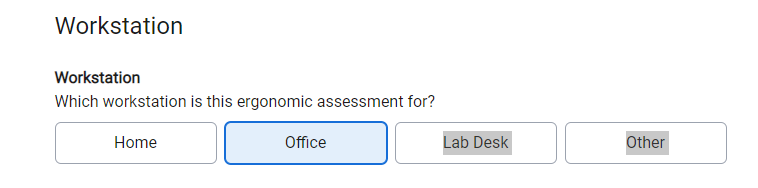 Progress bar will update when questions are answered
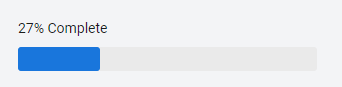 Outcomes will be provided when questions are answered. If there is required training for the outcome there will be a link that takes you to the training.
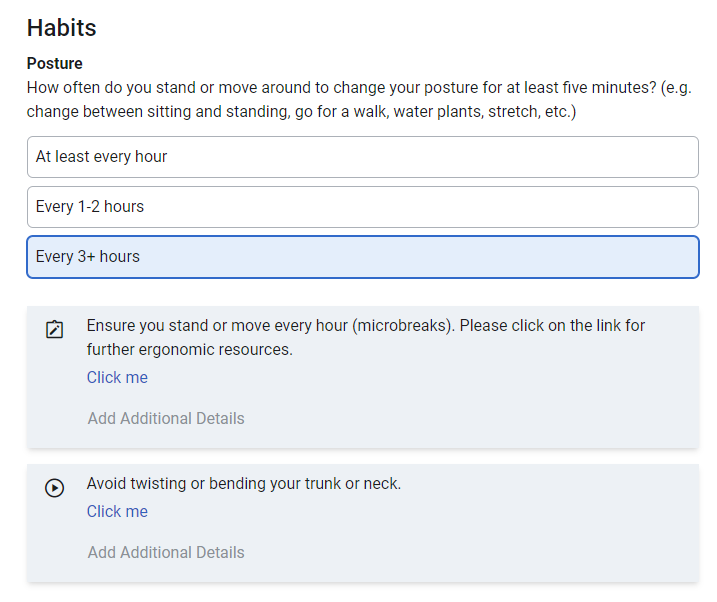 Questions counts will update after each question is answered
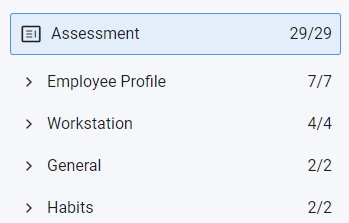 After all required questions are answered select the Submit Icon
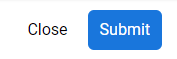 